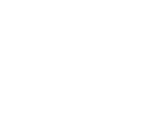 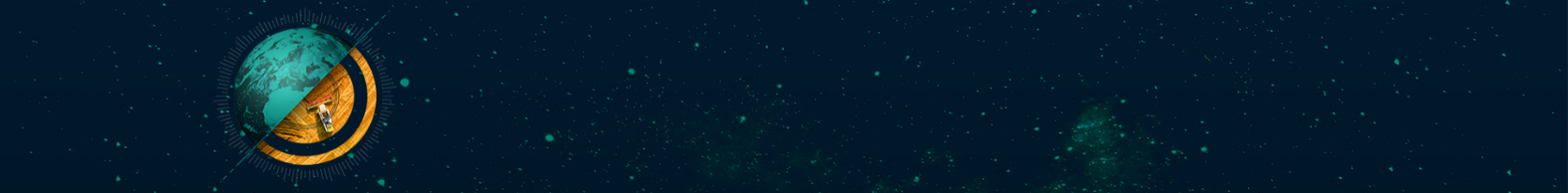 Project Web page template								 (v1.9 – 05/04/2023)Please note that this template is to be used only for the first submission of the project web page or for major redesign. To provide a short update of the Current Status section of the webpage you can use the relevant part of the Monthly Progress Report.Main writing style requirementsUse images wherever suitable as large blocks of text are not appealing. Images can be in JPEG or PNG format and shall be high quality and resolution. Make sure you have the rights to use the images and state who shall be credited.Do not use the future tense, e.g. “The service will provide following features…”. Use instead “The following tasks are covered in this project”. At the final review make sure that the web page is in the present or in the past tense and include links to the webpage where your product/service can be purchased. Put extra effort into the final update since it will remain on the business applications website.Do not use the “we / our” style and refer to the Company, the Consortium / project team.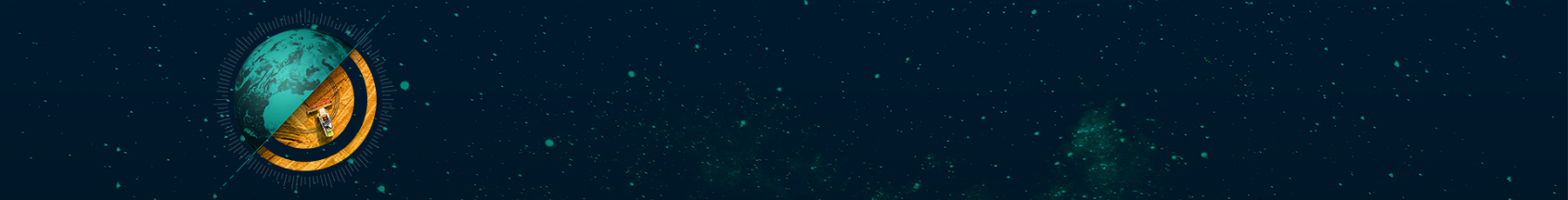 Project Web page templatePlease continue to the page below ↓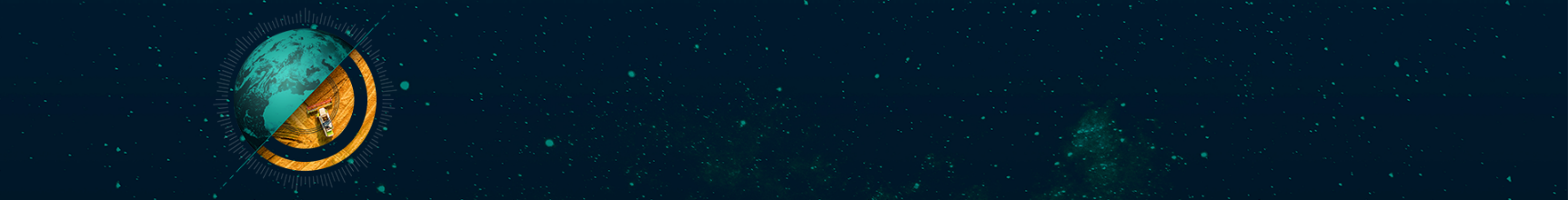 →Project Web page templateType of project - Type an X in the right hand column (select one only)Kick start Feasibility studyDemonstration project XTheme - Type an X in the right hand column (select only those which truly apply to your activity trials)Theme - Type an X in the right hand column (select only those which truly apply to your activity trials)AviationHealthInfrastructure & smart citiesXMedia, culture & sportTransport & Logistics Safety & securityEnergyEducation & TrainingFood & AgricultureFinance, Investment & InsuranceTourism Environment, wildlife & natural resourcesMaritime & AquaticSpace Assets - Type an X in the right hand column (select those that are used for your activity)Satellite communicationsSatellite navigationEarth ObservationXSatellite AISHuman spaceflight technologies HEADER INFORMATIONHEADER INFORMATIONHEADER INFORMATIONHEADER INFORMATIONHEADER INFORMATIONHEADER INFORMATIONHEADER INFORMATIONProject short nameProject acronym or abbreviation Project acronym or abbreviation Project acronym or abbreviation Project acronym or abbreviation Project acronym or abbreviation Project acronym or abbreviation Project full nameAn explanation of the acronym or longer project nameAn explanation of the acronym or longer project nameAn explanation of the acronym or longer project nameAn explanation of the acronym or longer project nameAn explanation of the acronym or longer project nameAn explanation of the acronym or longer project nameContract number4000xxxxxx (check the cover page of the project contract to find a number starting with 4000)4000xxxxxx (check the cover page of the project contract to find a number starting with 4000)4000xxxxxx (check the cover page of the project contract to find a number starting with 4000)4000xxxxxx (check the cover page of the project contract to find a number starting with 4000)4000xxxxxx (check the cover page of the project contract to find a number starting with 4000)4000xxxxxx (check the cover page of the project contract to find a number starting with 4000)Project logo                                                      Use simple, bold iconography 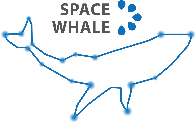                                                       Company logos are NOT allowed as project logos                                                      Maybe get a graphic designer?!Image credit: BioConsult SH, Project : Spacewhale                                                      Use simple, bold iconography                                                       Company logos are NOT allowed as project logos                                                      Maybe get a graphic designer?!Image credit: BioConsult SH, Project : Spacewhale                                                      Use simple, bold iconography                                                       Company logos are NOT allowed as project logos                                                      Maybe get a graphic designer?!Image credit: BioConsult SH, Project : Spacewhale                                                      Use simple, bold iconography                                                       Company logos are NOT allowed as project logos                                                      Maybe get a graphic designer?!Image credit: BioConsult SH, Project : Spacewhale                                                      Use simple, bold iconography                                                       Company logos are NOT allowed as project logos                                                      Maybe get a graphic designer?!Image credit: BioConsult SH, Project : Spacewhale                                                      Use simple, bold iconography                                                       Company logos are NOT allowed as project logos                                                      Maybe get a graphic designer?!Image credit: BioConsult SH, Project : SpacewhaleTeaser Provide a brief description of the project in less than 60 words.It will not appear on the project web page itself but is used in project lists e.g. https://business.esa.int/projects and search results.Provide a brief description of the project in less than 60 words.It will not appear on the project web page itself but is used in project lists e.g. https://business.esa.int/projects and search results.Provide a brief description of the project in less than 60 words.It will not appear on the project web page itself but is used in project lists e.g. https://business.esa.int/projects and search results.Provide a brief description of the project in less than 60 words.It will not appear on the project web page itself but is used in project lists e.g. https://business.esa.int/projects and search results.Provide a brief description of the project in less than 60 words.It will not appear on the project web page itself but is used in project lists e.g. https://business.esa.int/projects and search results.Provide a brief description of the project in less than 60 words.It will not appear on the project web page itself but is used in project lists e.g. https://business.esa.int/projects and search results.StatusN/AOngoingXCompletedPROJECT WEB PAGEPROJECT WEB PAGEObjectives of the serviceUse a bold image to start your webpage. It can be a photo or an infographic like this. Remember that you project webpage can be a powerful marketing tool.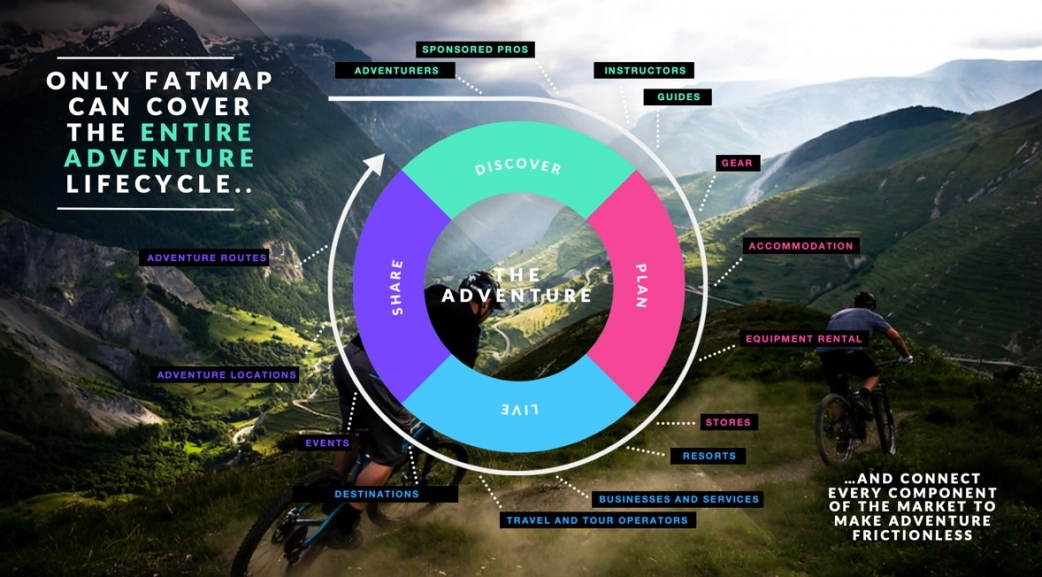 Image credit: Terrascope Ltd, Project :FatmapDescribe in less than 200 words the objectives of the service, i.e. what are the key problems of the users, what is the solution you intend to provide and how will you provide it. Please describe also the objectives of the activity (Study or Project).  Avoid the use of phrases like “The objective is to investigate the technical feasibility and economic viability...”. Restrict the use of acronyms and make sure there are spelled out at first occurrence. Users and their needs Describe in <200 words the user communities currently targeted, the users involved in the activity, or people who will be using the service/solution. Avoid extrapolating on “possible future users”. Define their needs and what are the challenges for the project to meet these needs. (Try to summarise the user needs, i.e. using a bullet list.).Also indicate the country/countries of the targeted users.Service/system conceptDescribe in less than 200 words the capability or information supplied to the user, i.e. type of information that is delivered, specific features or functionalities, the capability the user will have when the service is deployed. Also explain how the system works in simple terms (no jargon) for a wide audience. Explain the system architecture (on a high level). A simple diagram may be included but make sure it looks good. Don’t use serif fonts or font sizes which are too small to be readable. 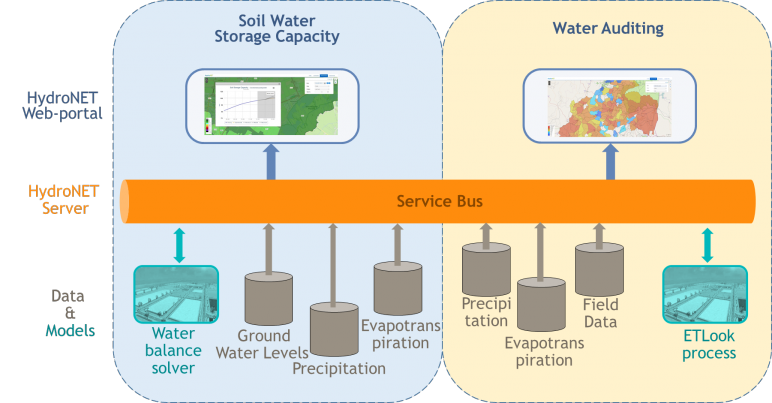 Image credit: Hydrologic, Project : OwasisSpace added valueDescribe in less than 200 words which space assets are used, the expected added value of using and/or combining space assets to achieve the goals as opposed to using current methods from potential existing competitors.Current statusUse photos, maps or screen grabs in this section. 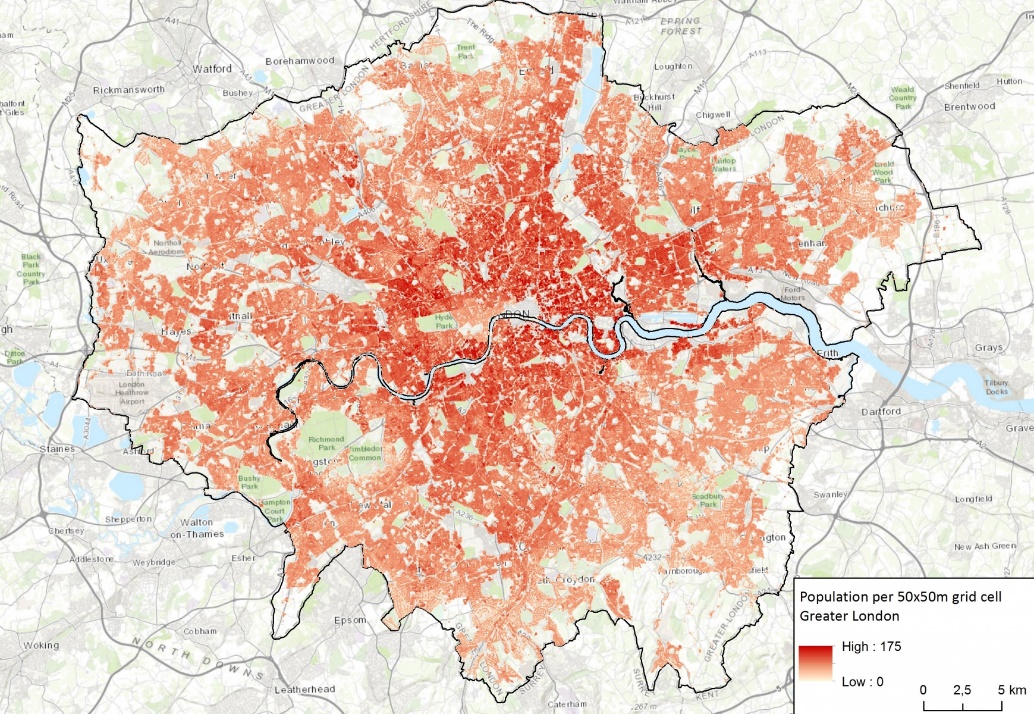 Image credit : Geoville, project AgespotDescribe in less than 150 words the status of the project. Avoid generic statements like “user requirements gathering” instead say “Held three workshops in different French cities, each one attended by 20 users”. Give a brief summary of achievements, work currently in progress and activities about to start.The current status section should be updated when major project events are passed e.g. FAT test, SAT test.Prime ContractorPrime ContractorLogo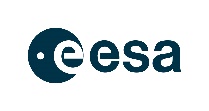 Company NameEuropean Space Agency CountryFranceWebsite URLhttps://www.esa.int/ESASub Contractor 1Sub Contractor 1Logo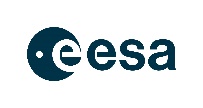 Company NameEuropean Space Agency CountryFranceWebsite URLhttps://www.esa.int/ESAPrime Contractor 2Prime Contractor 2LogoCompany NameEuropean Space Agency CountryFranceWebsite URLhttps://www.esa.int/ESARelated links – links to your product web page, news items or to ESA feasibility or Demo ProjectRelated links – links to your product web page, news items or to ESA feasibility or Demo ProjectRelated links – links to your product web page, news items or to ESA feasibility or Demo ProjectRelated links – links to your product web page, news items or to ESA feasibility or Demo ProjectTitle News story on BBC URLhttps://www.bbc.com/newsTitle URLTitle URL